Задание по программе «Рукодельница»Дорогие ребята!Мы с вами уже изучили и научились вязать воздушные петли, столбики, столбики с накидами. На основе полученных знаний мы можем научиться вязать по схемам: квадрат, цветы, листья. Из квадрата сделать подставку под горячее. Из цветов и листьев создать панно. В помощь даю ссылки на видео уроки, которые помогут вам. Фотографии своих работ вы можете присылать мне на эл.адрес  Kuzmenko_ta@mail.ru,  и  мы с вами  устроим виртуальную мини-выставку и WhatsApp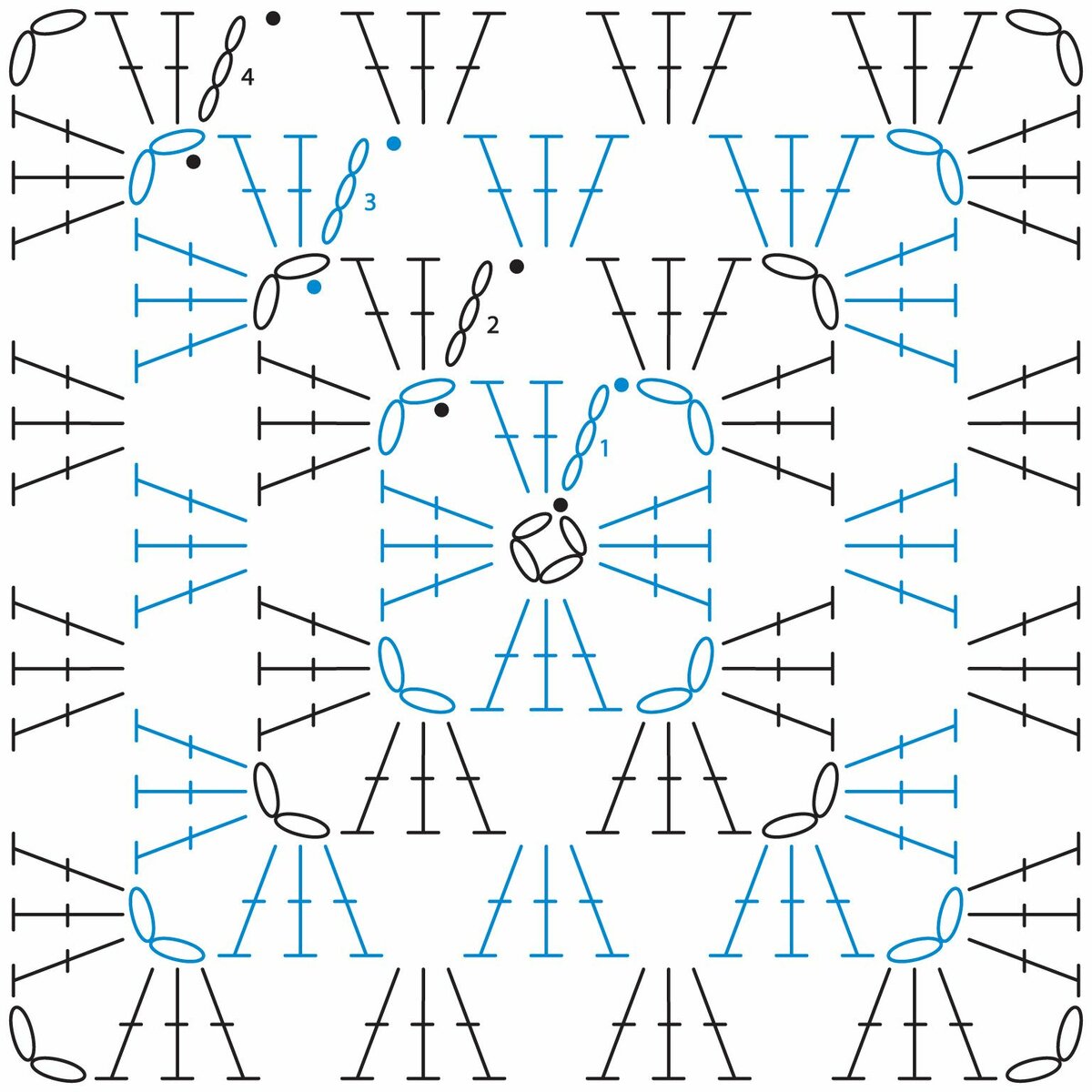 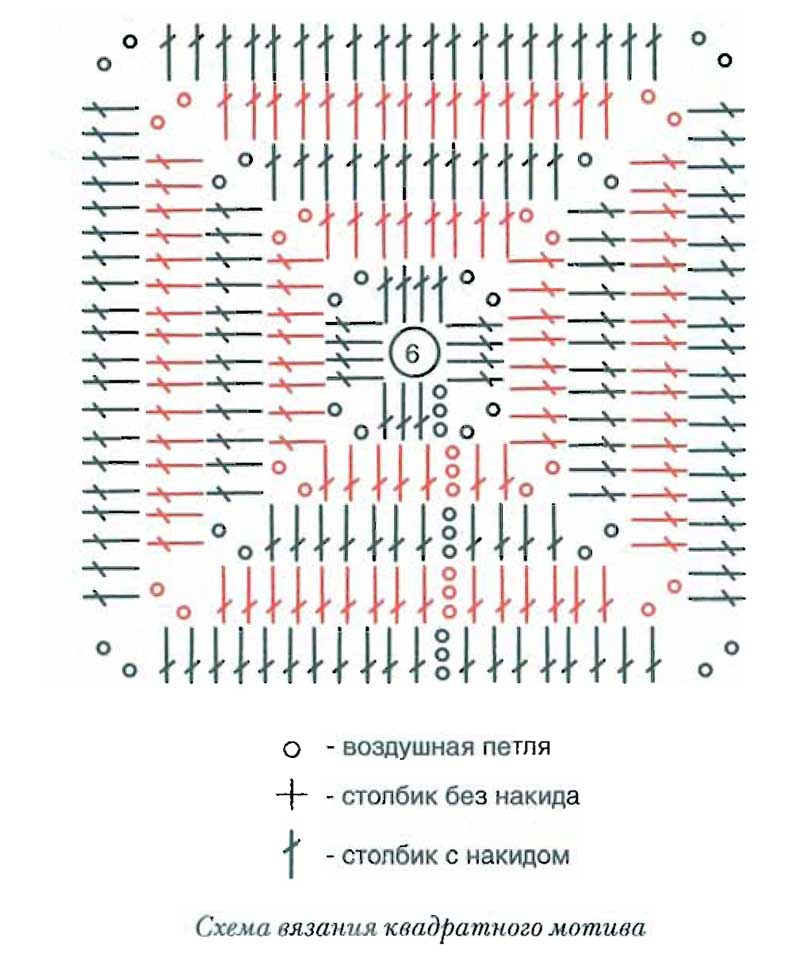 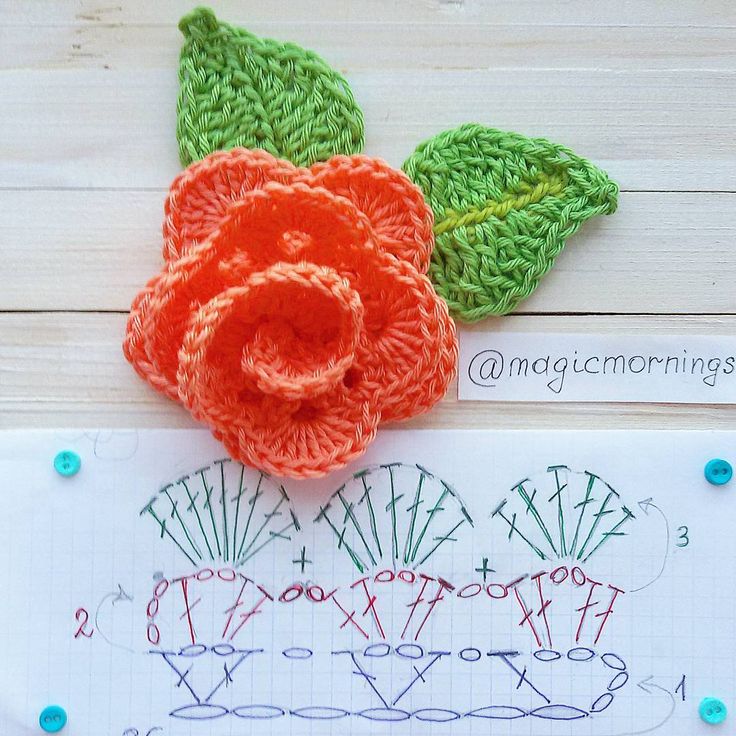 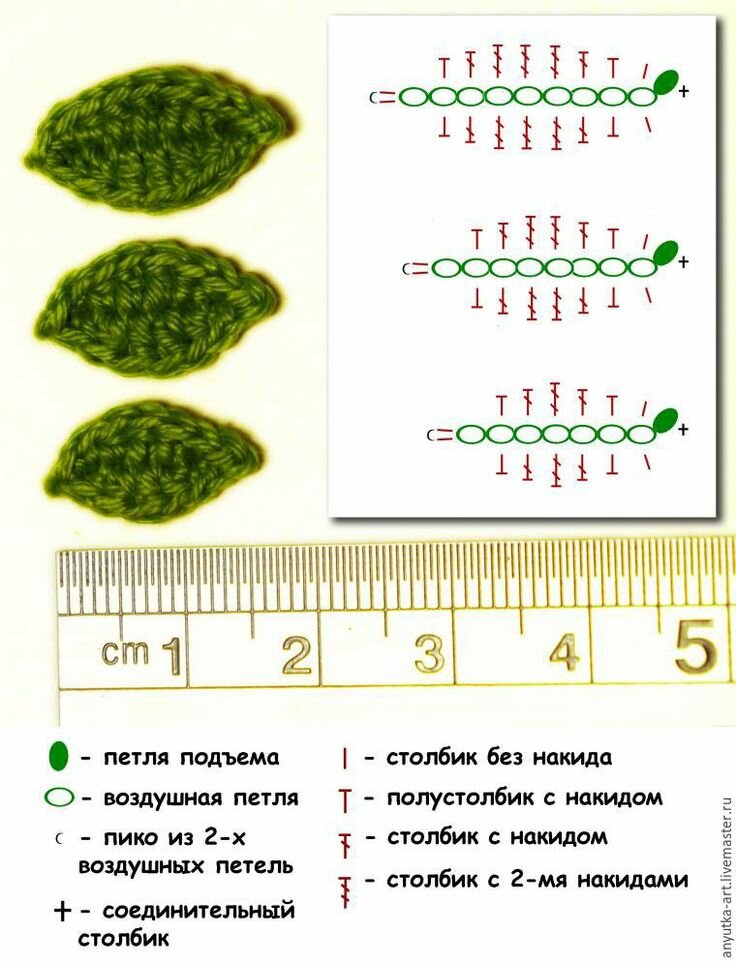 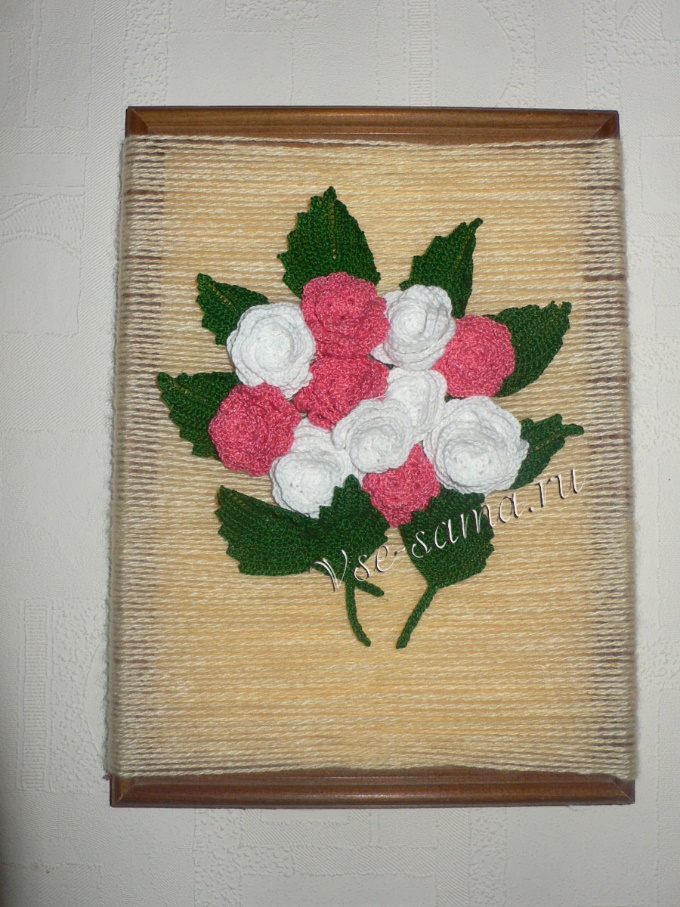 №Тема занятияссылказадание1Вязание квадрата по схемеhttps://yandex.ru/video/preview?text=вязание%20квадрата%20крючком&path=wizard&parent-reqid=1603767936557493-725586029002192975000107-production-app-host-man-web-yp-330&wiz_type=vital&filmId=2952298486000437493 Связать квадрат2Вязание изделия из квадратаhttps://yandex.ru/video/preview/?text=вязание+подставки+под+горячее+из+квадрата+крючком&path=wizard&parent-reqid=1603770544075866-858240688945180181600107-production-app-host-vla-web-yp-371&wiz_type=vital&filmId=2237781231949428035&url=http%3A%2F%2Ffrontend.vh.yandex.ru%2Fplayer%2FvW8hvjw8KbhQ Связать подставку под горячее3Оформления изделияhttps://yandex.ru/video/preview?text=видео%20обвязка%20квадрата&path=wizard&parent-reqid=1603770933689264-233929925373424271500107-production-app-host-vla-web-yp-7&wiz_type=v4thumbs&filmId=10855067317827105583  Обвязать края квадрата, отпарить4Вязание цветов по схемеhttps://yandex.ru/video/preview/?text=видео+вязание+розочки+крючком&path=wizard&parent-reqid=1603771015268908-632642316266917408100107-production-app-host-man-web-yp-133&wiz_type=vital&filmId=11882996774427054366&url=http%3A%2F%2Ffrontend.vh.yandex.ru%2Fplayer%2F3112989782697750694 Связать розочку5Оформление изделияhttps://yandex.ru/video/preview/?text=видео+вязание+розочки+крючком&path=wizard&parent-reqid=1603771015268908-632642316266917408100107-production-app-host-man-web-yp-133&wiz_type=vital&filmId=11882996774427054366&url=http%3A%2F%2Ffrontend.vh.yandex.ru%2Fplayer%2F3112989782697750694 Свернуть и сшить розочку6Вязание листьев по схемеhttps://yandex.ru/video/preview?text=видео%20вязание%20листьев%20для%20розочки%20крючком&path=wizard&parent-reqid=1603771103824798-1171989386093521569400107-production-app-host-vla-web-yp-39&wiz_type=vital&filmId=2155700029716198384 Связать листья для розочки7Оформление панно с цветамиСвязать несколько розочек и листьев и оформить панно8Вязание салфетокhttps://yandex.ru/video/preview/?text=видео+вязание+салфеток+крючком+для+начинающих&path=wizard&parent-reqid=1603773353721807-965395362361391624800107-production-app-host-vla-web-yp-328&wiz_type=vital&filmId=18237796647135700998&url=http%3A%2F%2Fwww.youtube.com%2Fwatch%3Fv%3DTOUuTEf2RDc Связать салфетку